Tytuł projektu: „OD DIAGNOZY PO AKTYWIZACJĘ”Nr Projektu:   RPSW.10.02.01-26-0041/20-00Beneficjent: Regionalna Izba Gospodarcza w Starachowicach - Partner WiodącyPartner Projektu: Powiatowy Urząd Pracy w Starachowicach.    Projekt  partnerski  „OD  DIAGNOZY PO AKTYWIZACJĘ” realizowany jest w ramach
REGIONALNEGO PROGRAMU OPERACYJNEGO WOJEWÓDZTWA
ŚWIĘTOKRZYSKIEGO NA LATA 2014-2020
Działanie 10.2 Działania na rzecz podniesienia aktywności zawodowej osób powyżej 29 roku życia
Poddziałanie 10.2.1 Wsparcie aktywności zawodowej osób powyżej  29 roku życia pozostających bez zatrudnienia
na podstawie umowy Nr RPSW.10.02.01-26-0041/20-00 z Wojewódzkim Urzędem Pracy w KielcachINSTYTUCJA ZARZĄDZAJĄCA
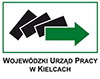      Projekt „OD DIAGNOZY PO AKTYWIZACJĘ” ma na celu podniesienie poziomu aktywności zawodowych oraz zwiększenie kwalifikacji/kompetencji  (umiejętności) adekwatnych do potrzeb rynku pracy w okresie 25 m-cy przez 63 os.(33K i30 M) bezrobotnych (w tym zarejestrowanych w PUP/MUP jako bezrobotne, poszukujące pracy, pozostające  bez zatrudnienia) lub bierne zawodowo zwłaszcza  osoby znajdujące się w szczególnie trudnej sytuacji na rynku pracy, w wieku powyżej 29 r.ż. i w efekcie podjęciem zatrudnienia  przez min 55 Uczestników projektu oraz u 4 osób zwiększenie możliwości zatrudnienia poprzez szkolenia /kursy , zamieszkujących teren woj. świętokrzyskiego.
Adres:  Biuro Projektu- Starachowice ul. Zgodna 2, tel.41274-04-08,  603502251Okres realizacji projektu: 08.03.2021 r. - 31.03.2023r.WARTOŚĆ PROJEKTU 1 832 593,56 zł w tym:
- dofinansowanie ze środków Europejskiego Funduszu Społecznego 1 557 704,53 zł
- środki krajowe: 36 623,03 zł
-  wkład prywatny  238 266,00złREKRUTACJA – nabór do projektu 63 os.(33K i 30M) od 1.04.2021r i sukcesywnie w miarę napływu ankiet rekrutacyjnych osób chętnych do udziału w projekcie i do momentu wyczerpania miejsc, środków finansowych.- Udostępnienie dokumentów strona www.rig.org.pl oraz  Biuro Projektu   –                 Starachowice ul. Zgodna 2 - od 01.04.2021rI. GRUPA DOCELOWAProjekt skierowany jest do: 63 osób (33 Kobiet i 30 Mężczyzn) bezrobotnych (w tym zarejestrowanych w PUP/MUP jako bezrobotne, poszukujące pracy, pozostające  bez zatrudnienia) lub bierne zawodowo powyżej 29 r.ż., zamieszkujących teren województwa świętokrzyskiego  (które w dniu rozpoczęcia udziału w proj. ukończyły 30 r.ż.)  i znajdują się w szczególnej sytuacji na rynku pracy tj.KobietyOsoby 50+Osoby z  niepełnosprawnościami,Osoby długotrwale bezrobotne,Osoby z niskimi kwalifikacjami (max wykształcenie średnie)Osoby, które utraciły zatrudnienie po 1.03.2020 r. wskutek pandemii COVID-19Kobiety i mężczyźni  biorący udział w projekcie muszą znajdować się w szczególnie trudnej sytuacji , tzn. należeć do przynajmniej jednej z powyższych kategorii.  II. DZIAŁANIA W PROJEKCIE DLA UCZESTNIKÓW1. INDYWIDUALNY PLAN DZIAŁANIA- 2 godz./osobę - dla wszystkich uczestników – obligatoryjne;2.  SZKOLENIE/KURS  ZAWODOWY - SZKOLENIE/KUR  dla  4 osób (2K i 2M),(wskazane wg IPD, zgodnie z Barometrem Zawodów np.: spawacz, sprzedawca, magazynier, operator wózka widłowego itp.)
- Zapewniamy stypendium szkoleniowe.3.  STAŻE ZAWODOWE  dla 17 osób (wskazanie wg IPD)  - staż  6 m-cy, po zakończeniu stażu zatrudnienie  min.  3 m-ce, -  zwrot kosztów dojazdu na staż,- stypendium stażowe,4. REFUNDACJA WYPOSAŻENIA LUB DOPOSAŻENIA STANOWISKA PRACY-    -  dla 42 Uczestników zostaną zrefundowane koszty stanowiska pracy u pracodawców  z woj. świętokrzyskiego ( 42 stanowiska pracy ) w kwocie  do 30 140,00 zł netto ( z czego –do  24 467 zł refundacja + min. 5673,00zł wkład własny wnoszony przez pracodawcę)  na jedno stanowisko  ,-42 osoby  zatrudnione zostaną na wyposażone lub doposażone miejsca pracy (przez okres minimum 24 miesięcy)- Refundacja obejmuje   pomoc de minimis.Projekt współfinansowany ze środków Unii Europejskiej w ramachEuropejskiego Funduszu SpołecznegoWartość projektu :1 832 593,56złDofinansowanie ze środków Europejskiego Funduszu Społecznego 1 594 327,56zł.